Karta pracy - pozalekcyjne zajęcia wychowawczeJESTEM BOHATEREMKażdy z nas ma w sobie coś wyjątkowego. Ty także! Jeśli nie zdajesz sobie z tego sprawy to wiedz, że jesteś bohaterem!Na pewno zrobiłeś/zrobiłaś w życiu coś, z czego jesteś dumna. Co to było? Postaraj się to opisać lub narysować. Bohater to człowiek odznaczający się pewnymi charakterystycznymi cechami. A Ty jaki/jaka jesteś? Jaka cecha najbardziej do Ciebie pasuje? Zaznacz ją.miły/miła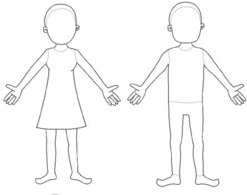 odważny/odważnauczynny/uczynnawytrwały/wytrwałapogodny/pogodnatroskliwy/troskliwaszczery/szczeraaktywny/aktywna[źródła: https://www.printoteka.pl/public/pic/materials/1853_postaci_szablon.jpg [dostęp: 12.11.2020 r.]Opracowanie: Justyna Gruczek 